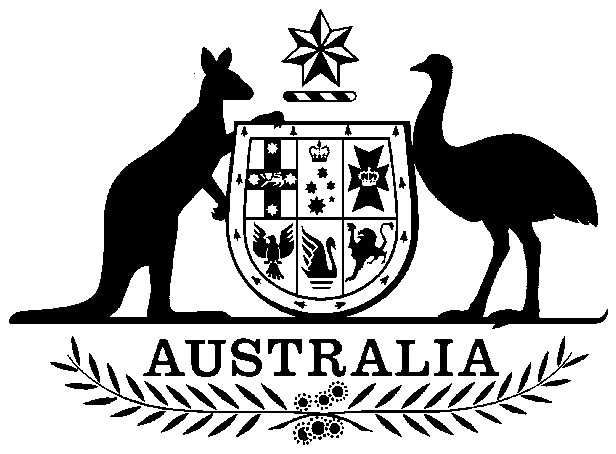 Renewable Energy (Electricity) (Charge) Amendment Act 2000No. 150, 2000An Act to amend the Renewable Energy (Electricity) (Charge) Act 2000, and for related purposesContents1	Short title	12	Commencement	13	Schedule(s)	2Schedule 1—Renewable Energy (Electricity) (Charge) Act 2000	3Renewable Energy (Electricity) (Charge) Amendment Act 2000No. 150, 2000An Act to amend the Renewable Energy (Electricity) (Charge) Act 2000, and for related purposes[Assented to 21 December 2000]The Parliament of Australia enacts:1  Short title		This Act may be cited as the Renewable Energy (Electricity) (Charge) Amendment Act 2000.2  Commencement		This Act commences, or is taken to have commenced, immediately after the commencement of the Renewable Energy (Electricity) (Charge) Act 2000.3  Schedule(s)		Each Act that is specified in a Schedule to this Act is amended or repealed as set out in the applicable items in the Schedule concerned, and any other item in a Schedule to this Act has effect according to its terms.Schedule 1—Renewable Energy (Electricity) (Charge) Act 20001  Section 6Repeal the section, substitute:6  Rates of charge	(1)	The rate of charge is $40 per MWh.[Minister’s second reading speech made in—Senate on 8 December 2000 a.m.House of Representatives on 8 December 2000 a.m.](199/00)